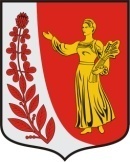 АДМИНИСТРАЦИЯ  МУНИЦИПАЛЬНОГО ОБРАЗОВАНИЯПУДОМЯГСКОЕ СЕЛЬСКОЕ ПОСЕЛЕНИЕГАТЧИНСКОГО МУНИЦИПАЛЬНОГО РАЙОНА ЛЕНИНГРАДСКОЙ  ОБЛАСТИ ПОСТАНОВЛЕНИЕВо исполнение Федерального закона «Об общих принципах организации местного самоуправления в Российской Федерации» от 06 октября 2003 г. № 131-ФЗ, №69-ФЗ от 21 декабря 1994 г. «О пожарной безопасности», №123-ФЗ от 22 июля 2008 г. «Технического регламента о требованиях пожарной безопасности»,  Устава муниципального образования «Пудомягское сельское поселение», а также с целью: - усиления и совершенствования работы по профилактике пожаров на территории Пудомягского сельского поселения; - максимального приближения сил и возможных средств локализации и тушения пожаров к очагам возгорания; - наиболее раннего и оперативного реагирования по локализации и тушению пожаров в Пудомягском сельском поселении, а также концентрации сил и доступных средств пожаротушения в кратчайшие сроки в очагах возгорания и на пожарах, администрации Пудомягского сельского поселения Гатчинского муниципального района Ленинградской области.ПОСТАНОВЛЯЕТ:1.    Утвердить Положение о добровольной пожарной охране муниципального образования «Пудомягское сельское поселение», согласно приложению 1.2.    Создать на территории  Пудомягского сельского поселения добровольную пожарную охрану в соответствии с настоящим  Постановлением.3.  Утвердить форму ведения реестра добровольной пожарной охраны Пудомягского  сельского поселения, согласно приложению 2.4.    Опубликовать настоящее постановление в газете «Гатчинская правда» и разместить на официальном сайте администрации Пудомягского сельского поселения.5.    Настоящее постановление вступает в силу после его официального опубликования.Глава администрации Пудомягского сельского поселения                                                                С.В.Якименко
Исп. Дудоладов С.Р.Приложение 1                                                                                           к постановлению  администрации Пудомягского  сельского поселенияот 15.03.2021 г. №120ПОЛОЖЕНИЕО ДОБРОВОЛЬНОЙ ПОЖАРНОЙ ОХРАНЕНА ТЕРРИТОРИИ МУНИЦИПАЛЬНОГО ОБРАЗОВАНИЯ«ПУДОМЯГСКОЕ  СЕЛЬСКОЕ ПОСЕЛЕНИЕ» ГАТЧИНСКОГО МУНИЦИПАЛЬНОГО РАЙОНА ЛЕНИНГРАДСКОЙ ОБЛАСТИ1. ОБЩИЕ ПОЛОЖЕНИЯДобровольная пожарная охрана образовывается на территории муниципального образования «Пудомягское  сельское поселение»  во исполнение Федеральных законов от 06 октября 2003г. № 131-ФЗ «Об общих принципах организации местного самоуправления в Российской Федерации», от 21 декабря 1994г. № 69-ФЗ «О пожарной безопасности», от 22 июля 2008г.  № 123-ФЗ «Технического регламента о требованиях пожарной безопасности» В своей деятельности добровольная пожарная охрана руководствуется: - Федеральным законом от 22 июля 2008г. № 123-ФЗ «Технический регламент о требованиях пожарной безопасности» - Федеральным законом от 21 декабря 1994г. № 68-ФЗ «О защите населения и территорий от чрезвычайной ситуации природного и техногенного характера»; - указами Президента Российской Федерации в области пожарной охраны; - нормативно-правовыми актами Правительства Российской Федерации, Министерства по делам гражданской обороны и чрезвычайным ситуациям РФ и Министерства природных ресурсов РФ в области пожарной охраны; - постановлениями Администрации Пудомягского сельского поселения в области пожарной охраны населенных пунктов и территорий; - настоящим Положением. Настоящее Положение определяет и регламентирует порядок создания и деятельности добровольной пожарной охраны на территории Пудомягского сельского поселения. Для действия на территории поселения создается одна мобильная добровольная пожарная охрана, с местом дислокации в п. Лукаши.Добровольная пожарная охрана создается и реорганизуется на основании соответствующего постановления администрации Пудомягского сельского поселения. Добровольная пожарная охрана создается с целью наиболее раннего и оперативного реагирования по локализации и тушению пожаров на территории Пудомягского сельского поселения, а также концентрации сил и средств пожаротушения в очагах возгорания и на пожарах в кратчайшие сроки.          Участие граждан в добровольной пожарной охране является формой социально значимых работ при обеспечении первичных мер пожарной безопасности в границах муниципального образования. Добровольная пожарная охрана не является юридическим лицом. 2. СТРУКТУРА И КОМПЛЕКТОВАНИЕНа территории Пудомягского сельского поселения создается одна  мобильная пожарная охрана. Охрана осуществляет деятельность без использования пожарных машин.         Добровольная пожарная охрана организовывается и комплектуется на добровольной основе.          В добровольную пожарную охрану не могут быть зачислены граждане, состоящие на учете в психоневрологических и противотуберкулезных диспансерах. Основанием для исключения гражданина из числа добровольных пожарных является:  личное заявление,  состояние здоровья,  систематическое невыполнение установленных требований, а также самоустранение от участия в деятельности подразделения пожарной охраны, совершение действий, несовместимых с пребыванием в добровольной пожарной охране.Материально-техническое обеспечение мобильной добровольной пожарной охраны осуществляется за счет средств бюджета муниципального образования, внебюджетных средств и пожертвований, могут быть привлечены личные средства и другие материальные ценности членов добровольной охраны. 3. ЗАДАЧИ3.1. Основными задачами добровольной пожарной охраны являются: 3.1.1. Осуществление максимально возможной профилактической работы и проведение предупредительных мероприятий по предупреждению пожаров в населенных пунктах и лесах на территории поселения. 3.1.2. Получение и передача экстренной информации, связанной с угрозой возникновения или возникновением пожаров. 3.1.3. Своевременное принятие необходимых мер по защите населения, строений, материальных ценностей, лесных массивов расположенных на территории поселения от пожаров. 3.1.4. Максимальное и оперативное приближение имеющихся сил и доступных средств локализации и тушения пожаров к очагам возгорания. 3.1.5. Повышение оперативности и эффективности реагирования при угрозе возникновения или возникновении возгораний и пожаров.4. ПОРЯДОК ДЕЯТЕЛЬНОСТИ4.1. Деятельность добровольной пожарной охраны осуществляется в режиме постоянной готовности к выходу или выезду на тушение очагов возгорания и профилактики пожаров. 4.2. Тушение обширных очагов возгораний и крупных пожаров осуществляется членами  добровольной пожарной охраны  только под руководством штатных сотрудников государственной противопожарной службы, которые организовывают и координируют всю деятельность членов добровольной пожарной охраны на пожаре и несут ответственность за безопасность всех проводимых работ. 5. ПРАВА И ОБЯЗАННОСТИ5.1. Член добровольной пожарной охраны имеет право: 5.1.1. Участвовать в обмене информацией о пожарной обстановке на территории базирования данной добровольной пожарной охраны.5.1.2. Принимать адекватные практические меры по предотвращению пожаров на территории базирования данной добровольной пожарной охраны. 5.1.3. Имеет доступ в места возможного появления пожара на территории базирования добровольной пожарной охраны с целью его предотвращения.  5.2. Член добровольной пожарной охраны обязан: 5.2.1. Участвовать в деятельности добровольной пожарной охраны. 5.2.2. Обладать необходимыми пожарно-техническими знаниями в объеме, предусмотренном программой первоначальной подготовки добровольных пожарных.5.2.3. Строго соблюдать меры пожарной безопасности. 5.2.4. Бережно относиться к доверенному имуществу и содержать его в исправном и рабочем состоянии. 5.2.5. Соблюдать меры личной безопасности, а также все необходимые правила противопожарной безопасности и дисциплину при выполнении работ по тушению пожаров. 5.2.6. Соблюдать установленный порядок несения службы в подразделениях пожарной охраны, дисциплину и правила охраны труда.6. ОБУЧЕНИЕ И ПОДГОТОВКА КАДРОВ6.1. Обучение членов добровольной пожарной охраны  проводится по следующим направлениям: 6.1.1. Проведение занятий по пожарной тематике. 6.1.2. Проведение учений и тренировок по оповещению, сбору и выдвижению добровольной пожарной охраны к месту возможного пожара. 6.1.3. Проведение краткосрочных учебных сборов на местах по пожарной тематике и мерам обеспечения безопасности на пожаре. 6.1.4. Прохождение обучения  подготовки специалистов пожарного профиля. 6.2. Первоначальная подготовка добровольных пожарных осуществляется на безвозмездной основе.7. ЛИКВИДАЦИЯ7.1. Ликвидация добровольной пожарной охраны осуществляется на основании соответствующего постановления администрации  Пудомягского  сельского поселения. Приложение 2                                                                                                                                                                                                      к постановлению  администрации Пудомягского  сельского поселения                                                                                                                                                                                                                   от 15.03.2021 г. №120РЕЕСТРдобровольной пожарной охраныПудомягского сельского поселенияот 15.03.2021 г.                    № 120О создании на территории Пудомягского сельского поселения добровольной пожарной охраныО создании на территории Пудомягского сельского поселения добровольной пожарной охраныО создании на территории Пудомягского сельского поселения добровольной пожарной охраны№ 
п/пФ.И.О. 
добровольного пожарногоМесто жительства  
(регистрации),телефонНаименование объекта основной работы, 
адрес, должность, телефонДата и   
основание
регистрации в  РеестреДата и 
основание    
исключения  
из  РеестраФ.И.О. 
и подпись   
лица,  
ответственного за
ведение Реестра1.